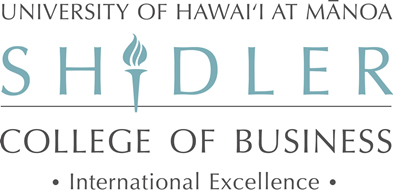 ACC 619 Advance Audit – Information Assurance & Analytics - IT Audit Syllabus and Class PoliciesCourse Overview and Outline – We will focus and learn about Information Assurance and Analytics.  The Marketplace often calls this profession Information Technology Audit (IT Audit).  We will as a class plan, perform, present, and preserve the IT Audit processes.  We will cover and practice IT Audit frameworks, standards, techniques, and work with real data.  We will review Governance, Risk, and Controls specific to the University of Hawaii IT Services such as Cyber Security and the New Deployment of Multi-Factor Authentication processes.Students will learn and deploy the American Productivity & Quality Center (APQC) Information Technology Framework in planning and performing their IT Audits.Students will be introduced to and learn to use IT Audit software, its practical application, and analyze real-world IT audit issues.Students will learn current technology audit practices used in the Big Four Firms (both Local and Mainland).   The Course Objective seeks to prepare the Students for Local Internships and Entry IT Audit positions at Professional Firms, Companies, and Organizations.  Students will use and learn data analytics, risk assessment, technology audit skills, and cyber security audit techniques.  Programming and writing code will be limited in use for this Course.  Students should have taken Internal Audit Courses or demonstrated audit work experience.  Local IT Audit Professionals will serve as mentors and advisors to the Students during specific times in the IT Audit course.  Students will give a final presentation to the ACC 619 “Audit Committee” consisting of Local Audit Leaders to gain real life Board of Directors presentation experiences.Students will lead and perform two high risk IT Audits (Based upon Chief Information Officer (CIO), Chief Information Security Officer (CISO), and Instructor Feedback):Information Security Review.  University of Hawaii creates, stores, and manages millions of data records ranging from public, restricted, sensitive, and regulated.  Information Security covers a wide range of technology devices, operations, and processes.  You will work with key Stakeholders to determine the IT Audit scope and approach.   Because of the sensitive nature of this audit, more details will be provided in class.Multi-Factor Authentication (MFA) Duo Processes.  The University of Hawaii recently deployed a new device security MFA Duo process.  The DUO application has been deployed by UH to strengthen and improve device security.   We will develop an IT Audit program to review this advanced technology.  We will review the governance, risk, and controls over this new technology to provide a second means to authenticate an authorized UH user.  This will be an exciting and amazing IT Audit to learn some innovative technology.   Requirements -  Prerequisites: ACC 418 or 585 with C- or better, or consent.  Students must all sign a Non-Disclosure Agreement (NDA) the first day of class -  This means Students cannot speak to others, even in your family or friends, about the IT Audit details and data.  You will be doing very important IT Audit work and must keep information strictly confidential.Required Text Book -  IT Auditing Using Controls to Protect Information Assets, 2nd Edition, Chris Davis.  Note Amazon and Kindle Editions available.  If you need assistance with the Text Book please let the Instructor know.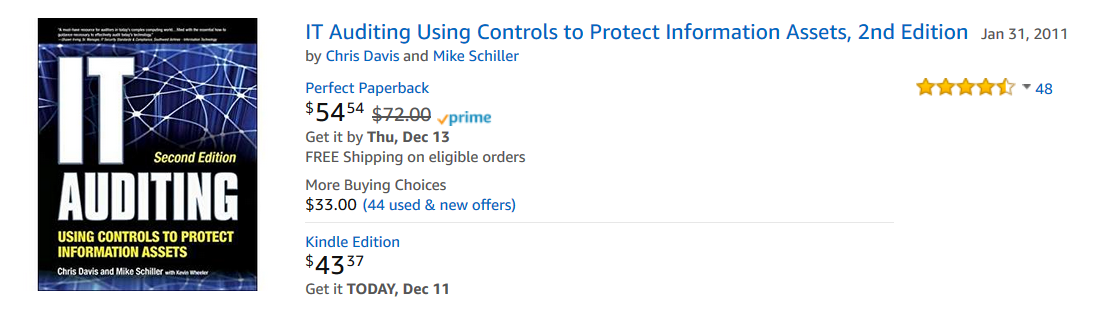 Course Outline (subject to changes) and Method of Assessment – Students will be evaluated on their project team and individual assignments.  Attendance Points part of Course Grade -  You earn 5 points for each session you attend and participate.  If you notify the Instructor in advance of class, that you are unable to attend for a good reason, you will be given an excused absence and still get 5 points.  You should speak to the Instructor on how to make up any missed assignments.  Attendance points are part of the possible weekly total points.Grading will be based upon the total possible points earned in class each week generally 50 a week and the Final IT Audit Presentation 200 during Finals Week.  Grades will be based primarily on the following percentage scale.  This scale may be changed due based upon Instructor judgment due to usual circumstances.  For example, Stakeholders not responding or providing required audit evidence materials to Students, thus not allow completion of project work.  Instructor:  Steve Mar	University of Hawaii Office:  TBDOffice Hours:  4:00PM to 5:30PM TuesdayCourse:  ACC 619 Information Assurance & Analytics - IT Audit Class:  6:00PM to 9:00PM Tuesday Classroom: D101  Start Date:  January 8 to May 7, 2019Office Phone:  206-660-4596	Email: smar2018@hawaii.eduOffice Hours:  Please email or call to request an appointment  Shidler College of Business Policies – Alternate Meeting Place: In the event of any disturbance requiring the evacuation of Shidler College, you are to meet the instructor in the grassy area on the south (makai) side of George Hall. At that time, further instructions will be given (if an exam is in progress, you will be notified of an alternate room to complete the exam).Students with Disabilities: Any student who has a documented disability and requires accommodations is strongly encouraged to contact me or the KOKUA Program located in Room 13 on the first floor of the Student Services Center (also contact Ann Ito, KOKUA Program Director at 956-7511).Academic Honesty: Students are expected to behave with integrity in all academic endeavors.  Cheating, plagiarism, as well as any other form of academic dishonesty, will not be tolerated.  All incidents will be handled in accordance with the UH Student Code of Conduct. The UH Student Code of Conduct, is available at: http://www.studentaffairs.manoa.hawaii.edu/policies/conduct_code/. Please become very familiar with the University Student Conduct Code so you can make conscience and informed choices about your behavior. Some relevant portions of the code are included below for your convenience. Acts of dishonesty, types of behavior that conflict with the community standards that the UH values and expects of students, include but are not limited to the following: a.      cheating, plagiarism, and other forms of academic dishonesty,b.      furnishing false information to any UH official, faculty member, or office,c.      forgery, alteration, or misuse of any UH document, record, or form of identification.The term "cheating" includes, but is not limited to: (1) use of any unauthorized assistance in taking quizzes, tests, or examinations; (2) use of sources beyond those authorized by the instructor in writing papers, preparing reports, solving problems, or carrying out other assignments; (3) the acquisition, without permission, of tests or other academic material belonging to a member of the UH faculty, staff or student (4) engaging in any behavior specifically prohibited by a faculty member in the course syllabus or class discussion.

The term "plagiarism" includes, but is not limited to, the use, by paraphrase or direct quotation, of the published or unpublished work of another person without full and clear acknowledgement. It also includes the unacknowledged use of materials prepared by another person or agency engaged in the selling of term papers or other academic materials. In addition to the above, the instructor specifically prohibits the following behaviors, and includes them within the definition of academic dishonesty: (1) providing another student with any form of direct or indirect, unauthorized assistance on any assignment, quiz, test or exam; and (2) copying, or recording in any manner, test or exam questions or answers. Please NOTE:UH disciplinary proceedings may be instituted against a student charged with conduct that potentially violates both the criminal law and this Student Conduct Code (that is, if both possible violations result from the same factual situation) without regard to the pendency of civil or criminal litigation in court or criminal arrest and prosecution. If a student is caught committing an act of Academic Dishonesty, as defined in the University Student Conduct Code, they will receive a grade of “F” for the course and be referred for disciplinary action as provided for by the University Student Conduct Code. Classroom Behavior: Both students and faculty have responsibility for maintaining an appropriate learning environment. Students who fail to adhere to behavioral standards may be subject to discipline. Faculty must treat students with understanding, dignity and respect, to guide classroom discussion and to set reasonable limits on the manner in which Students express opinions. Required information to be posted in University of Hawaii Class Syllabus -Academic Integrity and Ethical Behavior: Violations of academic integrity include, but are not limited to,cheating, fabrication, tampering, plagiarism, or facilitating such activities. Failure to meet this expectation willresult in failure of the course and possible dismissal from the program. Plagiarism means using another's words,ideas, materials or work without properly acknowledging and documenting the source. Students are responsiblefor knowing the rules governing the use of another's work or materials and for acknowledging and documentingthe source appropriately. All work that candidates ultimately submit in this course must be their own in theirown words. If you are in doubt about whether your work is paraphrased or plagiarized, see the UH General andGraduate Information Catalog under “Student Regulations” and the UH Student Conduct Code(http://studentaffairs.manoa.hawaii.edu/policies/conduct_code/) for specific guidelines related to ethicalbehavior.Statement on Disability—KOKUA PROGRAM: The University of Hawai‘i at Mānoa is committed to apolicy of non-discrimination and provides equal access to its programs, services, and activities to students withdisabilities. If you have a disability and related access needs, please contact the KOKUA program (UH DisabledStudent Services Office) at 956-7511, kokua@hawaii.edu, or go to Room 013 in the Queen Lili‘uokalani Centerfor Student Services. I will work with you and KOKUA to meet your access needs based on disabilitydocumentation.Counseling Services: If you are in need of assistance with personal, academic or career concerns, the Universityof Hawaiʻi has services available through UHM Counseling & Student Development Center (CSDC) located atthe Queen Liliʻuokalani Center for Student Services Room 312. Website: http://manoa.hawaii.edu/counseling/Phone: (808) 956-7927TITLE IXThe University of Hawaii is committed to providing a learning, working and living environment that promotespersonal integrity, civility, and mutual respect and is free of all forms of sex discrimination and gender-basedviolence, including sexual assault, sexual harassment, gender-based harassment, domestic violence, datingviolence, and stalking. If you or someone you know is experiencing any of these, the University has staff andresources on your campus to support and assist you. Staff can also direct you to resources that are in thecommunity.If you wish to remain ANONYMOUS, speak with someone CONFIDENTIALLY, or would like to receiveinformation and support in a CONFIDENTIAL setting, contact the confidential resources available here:http://www.manoa.hawaii.edu/titleix/resources.html#confidentialIf you wish to REPORT an incident of sex discrimination or gender-based violence including sexual assault,sexual harassment, gender-based harassment, domestic violence, dating violence or stalking as well as receiveinformation and support, contact:Dee UwonoDirector and Title IX Coordinator2500 Campus Road#, Hawaiʻi Hall 124Honolulu, HI 96822(808) 956-2299t9uhm@hawaii.eduAs a member of the University faculty, I am required to immediately report any incident of sex discriminationor gender-based violence to the campus Title IX Coordinator. Although the Title IX Coordinator and I cannotguarantee confidentiality, you will still have options about how your case will be handled. My goal is to makesure you are aware of the range of options available to you and have access to the resources and support youneed. For more information regarding sex discrimination and gender-based violence, the University’s Title IX resources and the University’s Policy, Interim EP 1.204, go to: http://www.manoa.hawaii.edu/titleix/The high-level Course Outline below is subject to change based upon the IT Audit Assignments and actual IT Audit testing - The Session Topics are subject to change depending on your IT Audit Project Outcome.  For example, if during your IT Audit Project work, you identify an audit finding on Application Set Up Configuration, then we might cover that topic in a later Session.Initial Grading Scale based upon percentage of 2000 possible points98% - 100% = A+94% - 97% = A90%- 93% = A-87% - 89 % = B+83% - 86% = B80% - 82% = B-77% - 79 % = C+73% - 76% = C70% - 72% = C-69% - 60% = D59% - below = E